la représentation de la lune à travers les âgesLa lune est l’objet de nombreuses croyances, légendes et superstitions à travers l’histoire. Comprendre la Lune c’est aussi comprendre l’histoire de nombreuses civilisations. 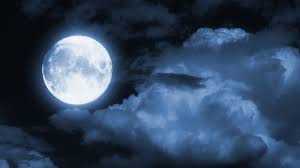 LA LUNE COMME OBJET SCIENTIFIQUE Le Philosophe grec Anaxagore de Clazomènes estimé que la Terre et les planètes ne sont en réalité que des grosses pierres sphériques en mouvement dans l’espace. Six siècles plus tard, le mathématicien et astronome Claude Ptolémée décrit le mouvement apparent de la Lune et le mouvement des planètes selon le système géocentrique. En 1609, le mathématicien  anglais Thomas Harriot est le premier à dessiner le relief lunaire ainsi qu’à identifier et dessiner ses mers et ses cratères.L’arrivée de l’homme sur la lune a lieu en 1969.